Year 1 plan — Australian Curriculum: MathematicsImplementation year: 	School name: Year 1 Mathematics: review for balance and coverage of content descriptionsSource: Australian Curriculum, Assessment and Reporting Authority (ACARA), Australian Curriculum v3.0: Mathematics for Foundation–10, <www.australiancurriculum.edu.au/Mathematics/Curriculum/F-10>.Identify curriculumYear level descriptionThe proficiency strands Understanding, Fluency, Problem Solving and Reasoning are an integral part of mathematics content across the three content strands: Number and Algebra, Measurement and Geometry, and Statistics and Probability. The proficiencies reinforce the significance of working mathematically within the content and describe how the content is explored or developed. They provide the language to build in the developmental aspects of the learning of mathematics.At this year level:Understanding includes connecting names, numerals and quantities, and partitioning numbers in various waysFluency includes counting number in sequences readily forward and backwards, locating numbers on a line, and naming the days of the weekProblem Solving includes using materials to model authentic problems, giving and receiving directions to unfamiliar places, and using familiar counting sequences to solve unfamiliar problems and discussing the reasonableness of the answerReasoning includes explaining direct and indirect comparisons of length using uniform informal units, justifying representations of data, and explaining patterns that have been created.The proficiency strands Understanding, Fluency, Problem Solving and Reasoning are an integral part of mathematics content across the three content strands: Number and Algebra, Measurement and Geometry, and Statistics and Probability. The proficiencies reinforce the significance of working mathematically within the content and describe how the content is explored or developed. They provide the language to build in the developmental aspects of the learning of mathematics.At this year level:Understanding includes connecting names, numerals and quantities, and partitioning numbers in various waysFluency includes counting number in sequences readily forward and backwards, locating numbers on a line, and naming the days of the weekProblem Solving includes using materials to model authentic problems, giving and receiving directions to unfamiliar places, and using familiar counting sequences to solve unfamiliar problems and discussing the reasonableness of the answerReasoning includes explaining direct and indirect comparisons of length using uniform informal units, justifying representations of data, and explaining patterns that have been created.The proficiency strands Understanding, Fluency, Problem Solving and Reasoning are an integral part of mathematics content across the three content strands: Number and Algebra, Measurement and Geometry, and Statistics and Probability. The proficiencies reinforce the significance of working mathematically within the content and describe how the content is explored or developed. They provide the language to build in the developmental aspects of the learning of mathematics.At this year level:Understanding includes connecting names, numerals and quantities, and partitioning numbers in various waysFluency includes counting number in sequences readily forward and backwards, locating numbers on a line, and naming the days of the weekProblem Solving includes using materials to model authentic problems, giving and receiving directions to unfamiliar places, and using familiar counting sequences to solve unfamiliar problems and discussing the reasonableness of the answerReasoning includes explaining direct and indirect comparisons of length using uniform informal units, justifying representations of data, and explaining patterns that have been created.The proficiency strands Understanding, Fluency, Problem Solving and Reasoning are an integral part of mathematics content across the three content strands: Number and Algebra, Measurement and Geometry, and Statistics and Probability. The proficiencies reinforce the significance of working mathematically within the content and describe how the content is explored or developed. They provide the language to build in the developmental aspects of the learning of mathematics.At this year level:Understanding includes connecting names, numerals and quantities, and partitioning numbers in various waysFluency includes counting number in sequences readily forward and backwards, locating numbers on a line, and naming the days of the weekProblem Solving includes using materials to model authentic problems, giving and receiving directions to unfamiliar places, and using familiar counting sequences to solve unfamiliar problems and discussing the reasonableness of the answerReasoning includes explaining direct and indirect comparisons of length using uniform informal units, justifying representations of data, and explaining patterns that have been created.Identify curriculumAchievement standardBy the end of Year 1, students describe number sequences resulting from skip counting by 2s, 5s and 10s. They identify representations of one half. They recognise Australian coins according to their value. Students explain time durations. They describe two-dimensional shapes and three-dimensional objects. Students describe data displays.Students count to and from 100 and locate numbers on a number line. They carry out simple additions and subtractions using counting strategies. They partition numbers using place value. They continue simple patterns involving numbers and objects. Students order objects based on lengths and capacities using informal units. They tell time to the half hour. They use the language of direction to move from place to place. Students classify outcomes of simple familiar events. They collect data by asking questions and draw simple data displays.By the end of Year 1, students describe number sequences resulting from skip counting by 2s, 5s and 10s. They identify representations of one half. They recognise Australian coins according to their value. Students explain time durations. They describe two-dimensional shapes and three-dimensional objects. Students describe data displays.Students count to and from 100 and locate numbers on a number line. They carry out simple additions and subtractions using counting strategies. They partition numbers using place value. They continue simple patterns involving numbers and objects. Students order objects based on lengths and capacities using informal units. They tell time to the half hour. They use the language of direction to move from place to place. Students classify outcomes of simple familiar events. They collect data by asking questions and draw simple data displays.By the end of Year 1, students describe number sequences resulting from skip counting by 2s, 5s and 10s. They identify representations of one half. They recognise Australian coins according to their value. Students explain time durations. They describe two-dimensional shapes and three-dimensional objects. Students describe data displays.Students count to and from 100 and locate numbers on a number line. They carry out simple additions and subtractions using counting strategies. They partition numbers using place value. They continue simple patterns involving numbers and objects. Students order objects based on lengths and capacities using informal units. They tell time to the half hour. They use the language of direction to move from place to place. Students classify outcomes of simple familiar events. They collect data by asking questions and draw simple data displays.By the end of Year 1, students describe number sequences resulting from skip counting by 2s, 5s and 10s. They identify representations of one half. They recognise Australian coins according to their value. Students explain time durations. They describe two-dimensional shapes and three-dimensional objects. Students describe data displays.Students count to and from 100 and locate numbers on a number line. They carry out simple additions and subtractions using counting strategies. They partition numbers using place value. They continue simple patterns involving numbers and objects. Students order objects based on lengths and capacities using informal units. They tell time to the half hour. They use the language of direction to move from place to place. Students classify outcomes of simple familiar events. They collect data by asking questions and draw simple data displays.Identify curriculumAchievement standardSource: Australian Curriculum, Assessment and Reporting Authority (ACARA), Australian Curriculum v3.0: Mathematics for Foundation–10, <www.australiancurriculum.edu.au/Mathematics/Curriculum/F-10>.Source: Australian Curriculum, Assessment and Reporting Authority (ACARA), Australian Curriculum v3.0: Mathematics for Foundation–10, <www.australiancurriculum.edu.au/Mathematics/Curriculum/F-10>.Source: Australian Curriculum, Assessment and Reporting Authority (ACARA), Australian Curriculum v3.0: Mathematics for Foundation–10, <www.australiancurriculum.edu.au/Mathematics/Curriculum/F-10>.Source: Australian Curriculum, Assessment and Reporting Authority (ACARA), Australian Curriculum v3.0: Mathematics for Foundation–10, <www.australiancurriculum.edu.au/Mathematics/Curriculum/F-10>.Teaching and learningTerm overviewTerm 1Term 2Term 3Term 4Teaching and learningTerm overviewDuring this term children will:make connections with prior learningexplore numbers to 100, including partitioning and the use of number linesskip count by twos, fives and tensrecognise part–whole relationshipscompare the length and capacity of objectssort coinstell time to the half-hourdescribe duration using months, weeks days and hourssort, describe and recognise familiar 2-D shapes and 3-D objectsconnect days of the week to familiar events and actionsdescribe position and movementuse the language of chancechoose simple questions and gather responsesrepresent data with objects and drawings.During this term children will:make connections with prior learninginvestigate, explore, and describe patterns in number, including partitioning and the use of number linesskip count by twos, fives and tensrecognise and describe one-half as one of two equal parts of a wholemeasure using uniform informal unitsdescribe attributes of coinstell time to the half-hourdescribe duration using months, weeks days and hoursclassify 2-D shapes and 3-D objects according to obvious featuresconnect days of the week to familiar events and actionsgive and follow directions to familiar locationsidentify outcomes of familiar events involving chancechoose simple questions and gather responsesrepresent data with objects and drawings.Exemplar unit: Measure and compare drink bottles During this term children will:make connections with prior learningapply knowledge of number, including addition, subtraction and partitioning, to practical situationsskip count by twos, fives and tensdescribe one-half as one of two equal parts of a wholemeasure and compare two objectsrecognise coins and make comparisonstell time to the half-hourdescribe duration using months, weeks days and hoursclassify 2-D shapes and 3-D objects according to obvious featuresconnect days of the week to familiar events and actionsgive and follow directions to familiar locationsidentify outcomes of familiar events involving chancechoose simple questions and gather responsesrepresent data with objects and drawings.During this term children will:make connections with prior learningapply knowledge of number, including addition, subtraction and partitioning, to practical situationsskip count by twos, fives and tensdescribe one-half as one of two equal parts of a wholemake comparisons in practical applicationsrecognise coins and make comparisonstell time to the half-hourdescribe duration using months, weeks days and hoursclassify 2-D shapes and 3-D objects according to obvious featuresconnect days of the week to familiar events and actionsgive and follow directions to familiar locationsidentify outcomes of familiar events involving chancechoose simple questions and gather responsesrepresent data with objects and drawings.Teaching and learningAboriginal and Torres Strait Islander perspectivesMathematics provides opportunities for children to strengthen their appreciation and understanding of Aboriginal peoples and Torres Strait Islander peoples and their living cultures. Specific content and skills within relevant sections of the curriculum can be drawn upon to encourage engagement with:Aboriginal and Torres Strait Islander frameworks of knowing and ways of learningSocial, historical and cultural contexts associated with different uses of mathematical concepts in Australian Indigenous societiesAboriginal peoples’ and Torres Strait Islander peoples’ contributions to Australian society and cultures.Mathematics provides opportunities to explore aspects of Australian Indigenous knowing in connection to, and with guidance from, the communities who own them. Using a respectful inquiry approach, children have the opportunity to explore mathematical concepts in Aboriginal and Torres Strait Islander lifestyles including knowledge of number, space, measurement and time. Through these experiences, children have opportunities to learn that Aboriginal peoples and Torres Strait Islander peoples have sophisticated applications of mathematical concepts which may be applied in other peoples’ ways of knowing. Mathematics provides opportunities for children to strengthen their appreciation and understanding of Aboriginal peoples and Torres Strait Islander peoples and their living cultures. Specific content and skills within relevant sections of the curriculum can be drawn upon to encourage engagement with:Aboriginal and Torres Strait Islander frameworks of knowing and ways of learningSocial, historical and cultural contexts associated with different uses of mathematical concepts in Australian Indigenous societiesAboriginal peoples’ and Torres Strait Islander peoples’ contributions to Australian society and cultures.Mathematics provides opportunities to explore aspects of Australian Indigenous knowing in connection to, and with guidance from, the communities who own them. Using a respectful inquiry approach, children have the opportunity to explore mathematical concepts in Aboriginal and Torres Strait Islander lifestyles including knowledge of number, space, measurement and time. Through these experiences, children have opportunities to learn that Aboriginal peoples and Torres Strait Islander peoples have sophisticated applications of mathematical concepts which may be applied in other peoples’ ways of knowing. Mathematics provides opportunities for children to strengthen their appreciation and understanding of Aboriginal peoples and Torres Strait Islander peoples and their living cultures. Specific content and skills within relevant sections of the curriculum can be drawn upon to encourage engagement with:Aboriginal and Torres Strait Islander frameworks of knowing and ways of learningSocial, historical and cultural contexts associated with different uses of mathematical concepts in Australian Indigenous societiesAboriginal peoples’ and Torres Strait Islander peoples’ contributions to Australian society and cultures.Mathematics provides opportunities to explore aspects of Australian Indigenous knowing in connection to, and with guidance from, the communities who own them. Using a respectful inquiry approach, children have the opportunity to explore mathematical concepts in Aboriginal and Torres Strait Islander lifestyles including knowledge of number, space, measurement and time. Through these experiences, children have opportunities to learn that Aboriginal peoples and Torres Strait Islander peoples have sophisticated applications of mathematical concepts which may be applied in other peoples’ ways of knowing. Mathematics provides opportunities for children to strengthen their appreciation and understanding of Aboriginal peoples and Torres Strait Islander peoples and their living cultures. Specific content and skills within relevant sections of the curriculum can be drawn upon to encourage engagement with:Aboriginal and Torres Strait Islander frameworks of knowing and ways of learningSocial, historical and cultural contexts associated with different uses of mathematical concepts in Australian Indigenous societiesAboriginal peoples’ and Torres Strait Islander peoples’ contributions to Australian society and cultures.Mathematics provides opportunities to explore aspects of Australian Indigenous knowing in connection to, and with guidance from, the communities who own them. Using a respectful inquiry approach, children have the opportunity to explore mathematical concepts in Aboriginal and Torres Strait Islander lifestyles including knowledge of number, space, measurement and time. Through these experiences, children have opportunities to learn that Aboriginal peoples and Torres Strait Islander peoples have sophisticated applications of mathematical concepts which may be applied in other peoples’ ways of knowing. Mathematics provides opportunities for children to strengthen their appreciation and understanding of Aboriginal peoples and Torres Strait Islander peoples and their living cultures. Specific content and skills within relevant sections of the curriculum can be drawn upon to encourage engagement with:Aboriginal and Torres Strait Islander frameworks of knowing and ways of learningSocial, historical and cultural contexts associated with different uses of mathematical concepts in Australian Indigenous societiesAboriginal peoples’ and Torres Strait Islander peoples’ contributions to Australian society and cultures.Mathematics provides opportunities to explore aspects of Australian Indigenous knowing in connection to, and with guidance from, the communities who own them. Using a respectful inquiry approach, children have the opportunity to explore mathematical concepts in Aboriginal and Torres Strait Islander lifestyles including knowledge of number, space, measurement and time. Through these experiences, children have opportunities to learn that Aboriginal peoples and Torres Strait Islander peoples have sophisticated applications of mathematical concepts which may be applied in other peoples’ ways of knowing. Mathematics provides opportunities for children to strengthen their appreciation and understanding of Aboriginal peoples and Torres Strait Islander peoples and their living cultures. Specific content and skills within relevant sections of the curriculum can be drawn upon to encourage engagement with:Aboriginal and Torres Strait Islander frameworks of knowing and ways of learningSocial, historical and cultural contexts associated with different uses of mathematical concepts in Australian Indigenous societiesAboriginal peoples’ and Torres Strait Islander peoples’ contributions to Australian society and cultures.Mathematics provides opportunities to explore aspects of Australian Indigenous knowing in connection to, and with guidance from, the communities who own them. Using a respectful inquiry approach, children have the opportunity to explore mathematical concepts in Aboriginal and Torres Strait Islander lifestyles including knowledge of number, space, measurement and time. Through these experiences, children have opportunities to learn that Aboriginal peoples and Torres Strait Islander peoples have sophisticated applications of mathematical concepts which may be applied in other peoples’ ways of knowing. Mathematics provides opportunities for children to strengthen their appreciation and understanding of Aboriginal peoples and Torres Strait Islander peoples and their living cultures. Specific content and skills within relevant sections of the curriculum can be drawn upon to encourage engagement with:Aboriginal and Torres Strait Islander frameworks of knowing and ways of learningSocial, historical and cultural contexts associated with different uses of mathematical concepts in Australian Indigenous societiesAboriginal peoples’ and Torres Strait Islander peoples’ contributions to Australian society and cultures.Mathematics provides opportunities to explore aspects of Australian Indigenous knowing in connection to, and with guidance from, the communities who own them. Using a respectful inquiry approach, children have the opportunity to explore mathematical concepts in Aboriginal and Torres Strait Islander lifestyles including knowledge of number, space, measurement and time. Through these experiences, children have opportunities to learn that Aboriginal peoples and Torres Strait Islander peoples have sophisticated applications of mathematical concepts which may be applied in other peoples’ ways of knowing. Mathematics provides opportunities for children to strengthen their appreciation and understanding of Aboriginal peoples and Torres Strait Islander peoples and their living cultures. Specific content and skills within relevant sections of the curriculum can be drawn upon to encourage engagement with:Aboriginal and Torres Strait Islander frameworks of knowing and ways of learningSocial, historical and cultural contexts associated with different uses of mathematical concepts in Australian Indigenous societiesAboriginal peoples’ and Torres Strait Islander peoples’ contributions to Australian society and cultures.Mathematics provides opportunities to explore aspects of Australian Indigenous knowing in connection to, and with guidance from, the communities who own them. Using a respectful inquiry approach, children have the opportunity to explore mathematical concepts in Aboriginal and Torres Strait Islander lifestyles including knowledge of number, space, measurement and time. Through these experiences, children have opportunities to learn that Aboriginal peoples and Torres Strait Islander peoples have sophisticated applications of mathematical concepts which may be applied in other peoples’ ways of knowing. Mathematics provides opportunities for children to strengthen their appreciation and understanding of Aboriginal peoples and Torres Strait Islander peoples and their living cultures. Specific content and skills within relevant sections of the curriculum can be drawn upon to encourage engagement with:Aboriginal and Torres Strait Islander frameworks of knowing and ways of learningSocial, historical and cultural contexts associated with different uses of mathematical concepts in Australian Indigenous societiesAboriginal peoples’ and Torres Strait Islander peoples’ contributions to Australian society and cultures.Mathematics provides opportunities to explore aspects of Australian Indigenous knowing in connection to, and with guidance from, the communities who own them. Using a respectful inquiry approach, children have the opportunity to explore mathematical concepts in Aboriginal and Torres Strait Islander lifestyles including knowledge of number, space, measurement and time. Through these experiences, children have opportunities to learn that Aboriginal peoples and Torres Strait Islander peoples have sophisticated applications of mathematical concepts which may be applied in other peoples’ ways of knowing. Teaching and learningGeneral capabilities and cross-curriculum prioritiesOpportunities to engage with: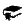 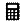 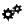 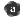 Opportunities to engage with:Opportunities to engage with:Opportunities to engage with:Opportunities to engage with: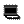 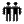 Opportunities to engage with:Opportunities to engage with:Opportunities to engage with:Opportunities to engage with:Teaching and learningKey to general capabilities and cross-curriculum priorities Literacy   Numeracy   ICT capability   Critical and creative thinking   Ethical behaviour   Personal and social capability   Intercultural understanding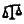 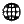  Aboriginal and Torres Strait Islander histories and cultures   Asia and Australia’s engagement with Asia   Sustainability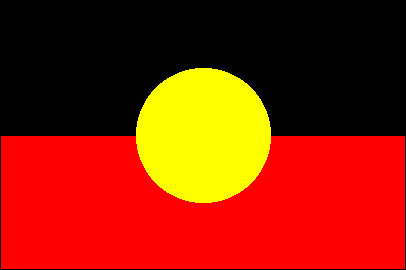 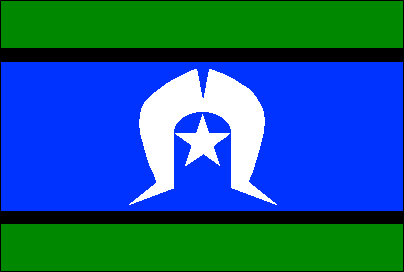 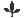 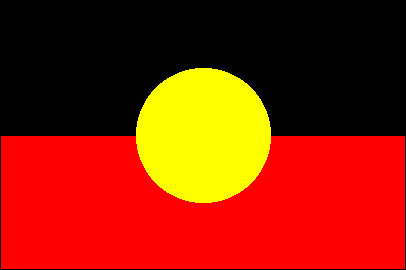 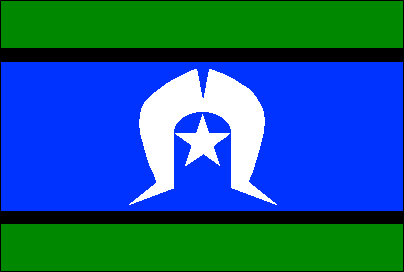  Literacy   Numeracy   ICT capability   Critical and creative thinking   Ethical behaviour   Personal and social capability   Intercultural understanding Aboriginal and Torres Strait Islander histories and cultures   Asia and Australia’s engagement with Asia   Sustainability Literacy   Numeracy   ICT capability   Critical and creative thinking   Ethical behaviour   Personal and social capability   Intercultural understanding Aboriginal and Torres Strait Islander histories and cultures   Asia and Australia’s engagement with Asia   Sustainability Literacy   Numeracy   ICT capability   Critical and creative thinking   Ethical behaviour   Personal and social capability   Intercultural understanding Aboriginal and Torres Strait Islander histories and cultures   Asia and Australia’s engagement with Asia   Sustainability Literacy   Numeracy   ICT capability   Critical and creative thinking   Ethical behaviour   Personal and social capability   Intercultural understanding Aboriginal and Torres Strait Islander histories and cultures   Asia and Australia’s engagement with Asia   Sustainability Literacy   Numeracy   ICT capability   Critical and creative thinking   Ethical behaviour   Personal and social capability   Intercultural understanding Aboriginal and Torres Strait Islander histories and cultures   Asia and Australia’s engagement with Asia   Sustainability Literacy   Numeracy   ICT capability   Critical and creative thinking   Ethical behaviour   Personal and social capability   Intercultural understanding Aboriginal and Torres Strait Islander histories and cultures   Asia and Australia’s engagement with Asia   Sustainability Literacy   Numeracy   ICT capability   Critical and creative thinking   Ethical behaviour   Personal and social capability   Intercultural understanding Aboriginal and Torres Strait Islander histories and cultures   Asia and Australia’s engagement with Asia   Sustainability Literacy   Numeracy   ICT capability   Critical and creative thinking   Ethical behaviour   Personal and social capability   Intercultural understanding Aboriginal and Torres Strait Islander histories and cultures   Asia and Australia’s engagement with Asia   SustainabilityDevelop assessmentAssessmentFor advice and guidelines on assessment, see www.qsa.qld.edu.auAn assessment folio is a targeted collection of a child’s work for ongoing review and analysis, and for reporting a child’s achievement and progress at a point in time. Administrators and teachers determine the evidence that will be collected to demonstrate a pattern of achievement within the child’s learning across the Australian Curriculum and the remaining Queensland learning areas, where applicable.An assessment folio is a targeted collection of a child’s work for ongoing review and analysis, and for reporting a child’s achievement and progress at a point in time. Administrators and teachers determine the evidence that will be collected to demonstrate a pattern of achievement within the child’s learning across the Australian Curriculum and the remaining Queensland learning areas, where applicable.An assessment folio is a targeted collection of a child’s work for ongoing review and analysis, and for reporting a child’s achievement and progress at a point in time. Administrators and teachers determine the evidence that will be collected to demonstrate a pattern of achievement within the child’s learning across the Australian Curriculum and the remaining Queensland learning areas, where applicable.An assessment folio is a targeted collection of a child’s work for ongoing review and analysis, and for reporting a child’s achievement and progress at a point in time. Administrators and teachers determine the evidence that will be collected to demonstrate a pattern of achievement within the child’s learning across the Australian Curriculum and the remaining Queensland learning areas, where applicable.An assessment folio is a targeted collection of a child’s work for ongoing review and analysis, and for reporting a child’s achievement and progress at a point in time. Administrators and teachers determine the evidence that will be collected to demonstrate a pattern of achievement within the child’s learning across the Australian Curriculum and the remaining Queensland learning areas, where applicable.An assessment folio is a targeted collection of a child’s work for ongoing review and analysis, and for reporting a child’s achievement and progress at a point in time. Administrators and teachers determine the evidence that will be collected to demonstrate a pattern of achievement within the child’s learning across the Australian Curriculum and the remaining Queensland learning areas, where applicable.An assessment folio is a targeted collection of a child’s work for ongoing review and analysis, and for reporting a child’s achievement and progress at a point in time. Administrators and teachers determine the evidence that will be collected to demonstrate a pattern of achievement within the child’s learning across the Australian Curriculum and the remaining Queensland learning areas, where applicable.An assessment folio is a targeted collection of a child’s work for ongoing review and analysis, and for reporting a child’s achievement and progress at a point in time. Administrators and teachers determine the evidence that will be collected to demonstrate a pattern of achievement within the child’s learning across the Australian Curriculum and the remaining Queensland learning areas, where applicable.An assessment folio is a targeted collection of a child’s work for ongoing review and analysis, and for reporting a child’s achievement and progress at a point in time. Administrators and teachers determine the evidence that will be collected to demonstrate a pattern of achievement within the child’s learning across the Australian Curriculum and the remaining Queensland learning areas, where applicable.Develop assessmentAssessmentFor advice and guidelines on assessment, see www.qsa.qld.edu.auTerm 1Term 1Term 2Term 2Term 3Term 3Term 4Term 4Term 4Develop assessmentAssessmentFor advice and guidelines on assessment, see www.qsa.qld.edu.auWeekAssessment instrumentWeekAssessment instrumentWeekAssessment instrumentWeekAssessment instrumentAssessment instrumentDevelop assessmentAssessmentFor advice and guidelines on assessment, see www.qsa.qld.edu.au2–10Observation record:compare the length and capacity of objectstell time to the half-hourdescribe duration using months, weeks, days and hourssort, describe and recognise familiar 2-D shapes and 3-D objectsgather responses to simple questions.The assessment package Show me half in the QSA Assessment Bank could be used in this term.2–10Observation record:measure using uniform informal unitsdescribe attributes of coinstell time to the half-hourdescribe duration using months, weeks, days and hoursdescribe position and movementchoose simple questions and gather responses.2–10Observation record:tell time to the half-hourdescribe duration using months, weeks, days and hoursgive and follow directions to familiar locationsidentify outcomes of familiar events involving chancegather responses and represent data with objects and drawings.2–102–10Observation record:recognise coins and make comparisonsclassify 2-D shapes and 3-D objects according to obvious featuresidentify outcomes of familiar events involving chancechoose simple questions, gather responses and represent data with objects and drawings.Develop assessmentAssessmentFor advice and guidelines on assessment, see www.qsa.qld.edu.au3–4Modelling and problem-solving task (Demonstration)Create number lines.4–5Modelling and problem-solving task (Multimodal)Investigate patterns in number.2Mathematical investigation (Demonstration)Measure and compare drink bottles.The assessment package Walter’s water bottles in the QSA Assessment Bank could be used as an assessment in this unit.3–43–4Modelling and problem-solving task (Multimodal)Where’s the treasure? Give and follow directions to locate the missing treasure.Develop assessmentAssessmentFor advice and guidelines on assessment, see www.qsa.qld.edu.au7–10Mathematical investigation (Demonstration)Investigate partitioning to 20.7–8Modelling and problem-solving task (Demonstration)Classify 2-D shapes and 3-D objects.4–5Supervised assessment: Short response (Written)Recognise and compare coins.5–65–6Mathematical investigation: Journal (Written) Connect days of the week to familiar events and actions and tell the time to the half-hour.Develop assessment9–10Modelling and problem-solving task (Demonstration)Skip count by twos, fives and tens.8–9Supervised assessment: Short response (Written)Use mental and written addition and subtraction strategies.Develop assessmentFebLiteracy And Numeracy Checkpoint AssessmentsJunLiteracy And Numeracy Checkpoint Assessments OctLiteracy And Numeracy Checkpoint Assessments Make judgments and use feedbackModerationTeachers and children develop tasks.Teachers meet to discuss term focus, range of techniques and success criteria to develop consistency of judgments.Teachers and children develop tasks.Teachers meet to discuss term focus, range of techniques and success criteria to develop consistency of judgments.Curriculum leaders randomly sample folios to check for consistency of teacher judgments.Curriculum leaders and teachers participate in Literacy And Numeracy Checkpoint Assessments to ensure consistency of judgments.Curriculum leaders randomly sample folios to check for consistency of teacher judgments.Curriculum leaders and teachers participate in Literacy And Numeracy Checkpoint Assessments to ensure consistency of judgments.Teachers moderate randomly sampled folios for consistency of judgments.Teachers moderate for implementation of course (task design, etc.).Teachers moderate folios to identify A–E samples to take to cluster moderation in Term 4.Teachers moderate randomly sampled folios for consistency of judgments.Teachers moderate for implementation of course (task design, etc.).Teachers moderate folios to identify A–E samples to take to cluster moderation in Term 4.School cluster moderates representative folios.Teachers meet to ensure consistency of judgments to inform future planning.Teachers review checkpoints and samples and moderate to ensure consistency of judgments. School cluster moderates representative folios.Teachers meet to ensure consistency of judgments to inform future planning.Teachers review checkpoints and samples and moderate to ensure consistency of judgments. Number and Algebra1234Number and place valueNumber and place valueNumber and place valueNumber and place valueNumber and place valueDevelop confidence with number sequences to and from 100 by ones from any starting point. Skip count by twos, fives and tens starting from zero (ACMNA012)Recognise, model, read, write and order numbers to at least 100. Locate these numbers on a number line (ACMNA013)Count collections to 100 by partitioning numbers using place (ACMNA014)Represent and solve simple addition and subtraction problems using a range of strategies including counting, partitioning and rearranging parts (ACMNA015)Fractions and decimalsFractions and decimalsFractions and decimalsFractions and decimalsFractions and decimalsRecognise and describe one-half as one of two equal parts of a whole (ACMNA016)Money and financial mathematicsMoney and financial mathematicsMoney and financial mathematicsMoney and financial mathematicsMoney and financial mathematicsRecognise, describe and order Australian coins according to their value (ACMNA017)Patterns and algebraPatterns and algebraPatterns and algebraPatterns and algebraPatterns and algebraInvestigate and describe number patterns formed by skip counting and patterns with objects (ACMNA018)Measurement and Geometry1234Using units of measurementUsing units of measurementUsing units of measurementUsing units of measurementUsing units of measurementMeasure and compare the lengths and capacities of pairs of objects using uniform informal units (ACMMG019)Tell time to the half-hour (ACMMG020)Describe duration using months, weeks, days and hours (ACMMG021)ShapeShapeShapeShapeShapeRecognise and classify familiar two-dimensional shapes and three-dimensional objects using obvious features (ACMMG022)Location and transformationLocation and transformationLocation and transformationLocation and transformationLocation and transformationGive and follow directions to familiar locations (ACMMG023)Statistics and Probability1234ChanceChanceChanceChanceChanceIdentify outcomes of familiar events involving chance and describe them using everyday language such as ‘will happen’, ‘won’t happen’ or ‘might happen’ (ACMSP024)Data representation and interpretationData representation and interpretationData representation and interpretationData representation and interpretationData representation and interpretationChoose simple questions and gather responses (ACMSP262)Represent data with objects and drawings where one object or drawing represents one data value. Describe the displays (ACMSP263)